Подключение торгового терминала KASE к резервной торговой системе.Для подключения терминала к резервной системе, необходимо запустить терминал KASE и в окне регистрации кликнуть по кнопке "Settings" (рис.1).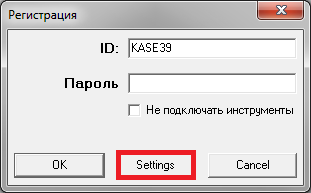 Рисунок 1 -  Окно регистрации Далее во вкладке "Боевая система" в поле "Сервер" необходимо выбрать сервер: "Резервный сервер - интернет", а в поле "Порт" ввести: 1530 и нажать на кнопку "ОК" (рис.2).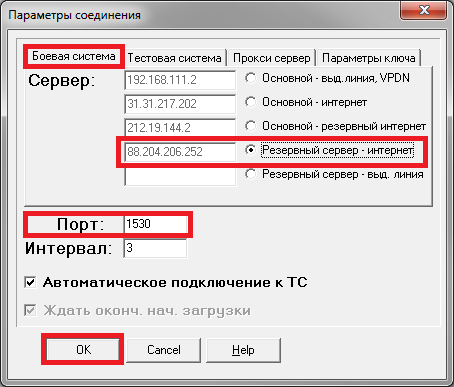 Рисунок 2 - Параметры соединенияДалее в окне регистрации необходимо ввести свои идентификационные данные и нажать на кнопку "ОК" (рис.3).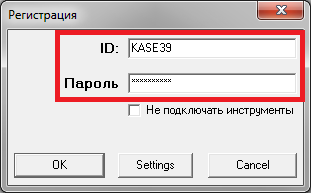 Рисунок 3  - Ввод идентификационных данных